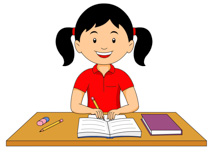 LEKTIERLEKTIERLEKTIERLEKTIERLEKTIERLEKTIER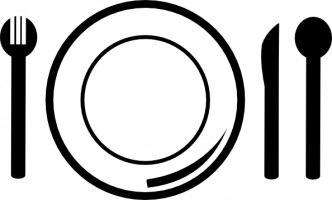 LEKTIERAFTENSMADAFTENSMADAFTENSMADAFTENSMADAFTENSMAD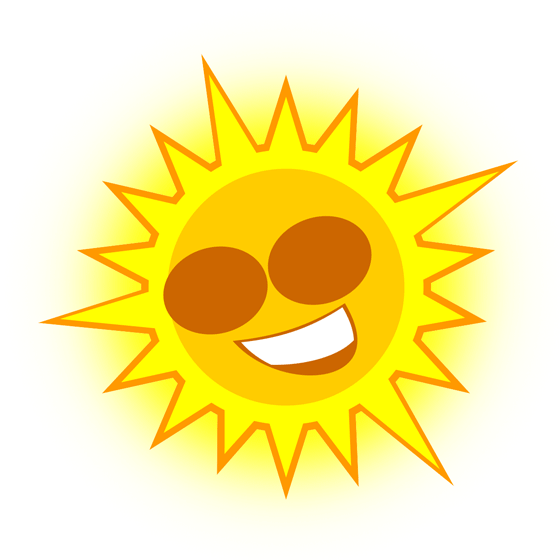 AFTENSMADAFTENSMADMORGENRUTINEMORGENRUTINEMORGENRUTINEMORGENRUTINEMORGENRUTINEMORGENRUTINEMORGENRUTINE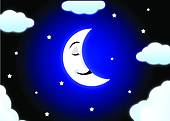 AFTENRUTINEAFTENRUTINEAFTENRUTINEAFTENRUTINEAFTENRUTINEAFTENRUTINE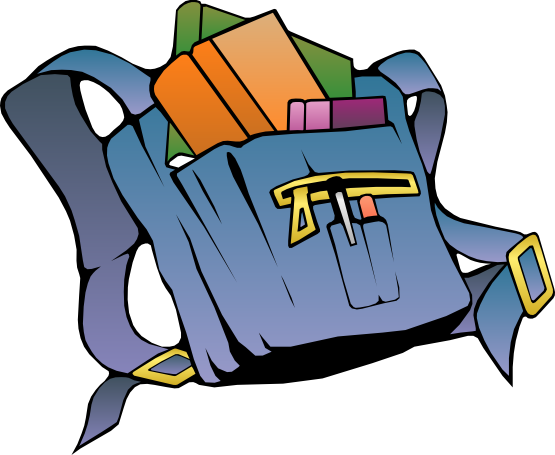 AFTENRUTINESKOLESKOLESKOLESKOLESKOLE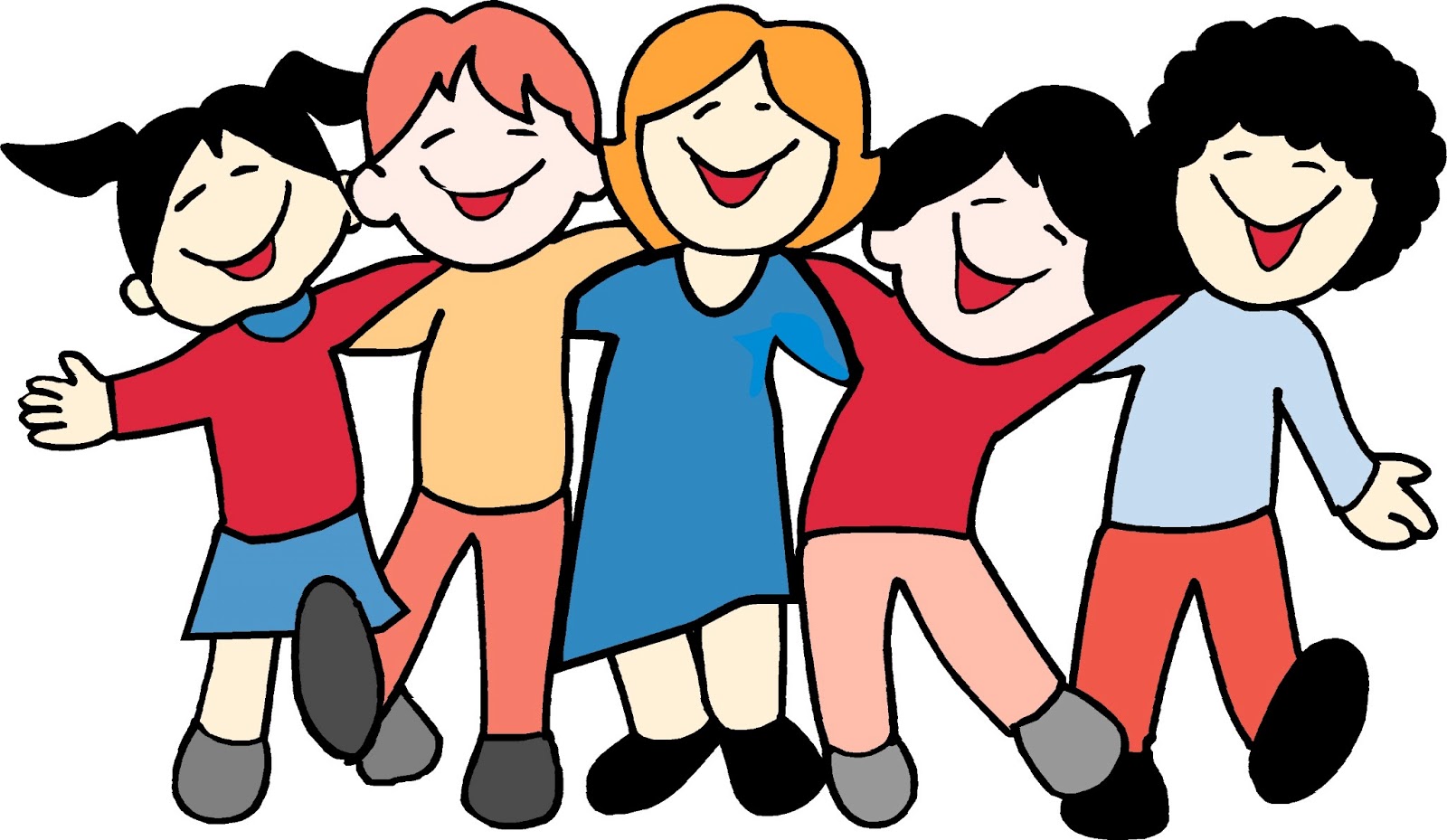 KLUBKLUBKLUB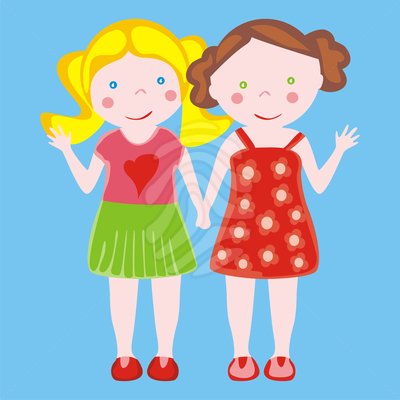 KLUBKLUBLEGEAFTALE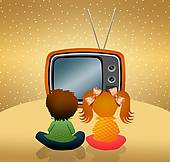 LEGEAFTALELEGEAFTALESKÆRMTIDSKÆRMTIDSKÆRMTIDSKÆRMTIDSKÆRMTIDSKÆRMTIDSKÆRMTIDSKÆRMTIDSKÆRMTIDSKÆRMTID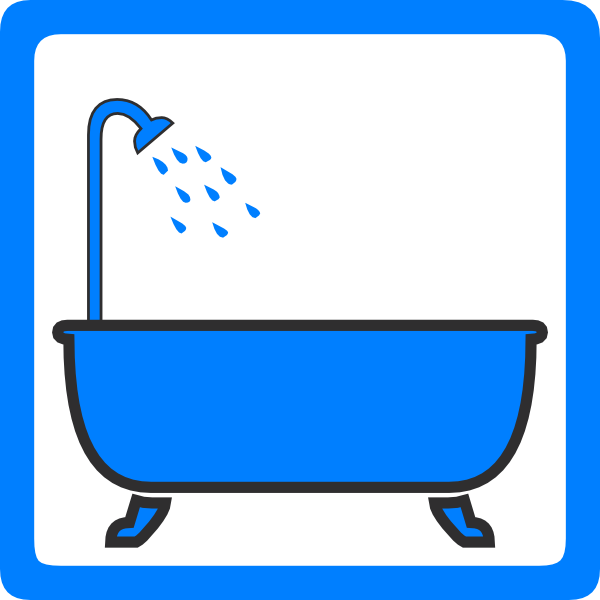 BADBADBAD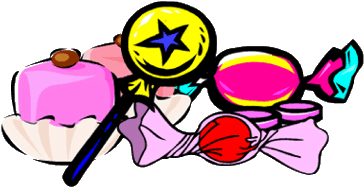 BADBADFREDAGSSLIK